Block Ciphers and DESSimplified DES Example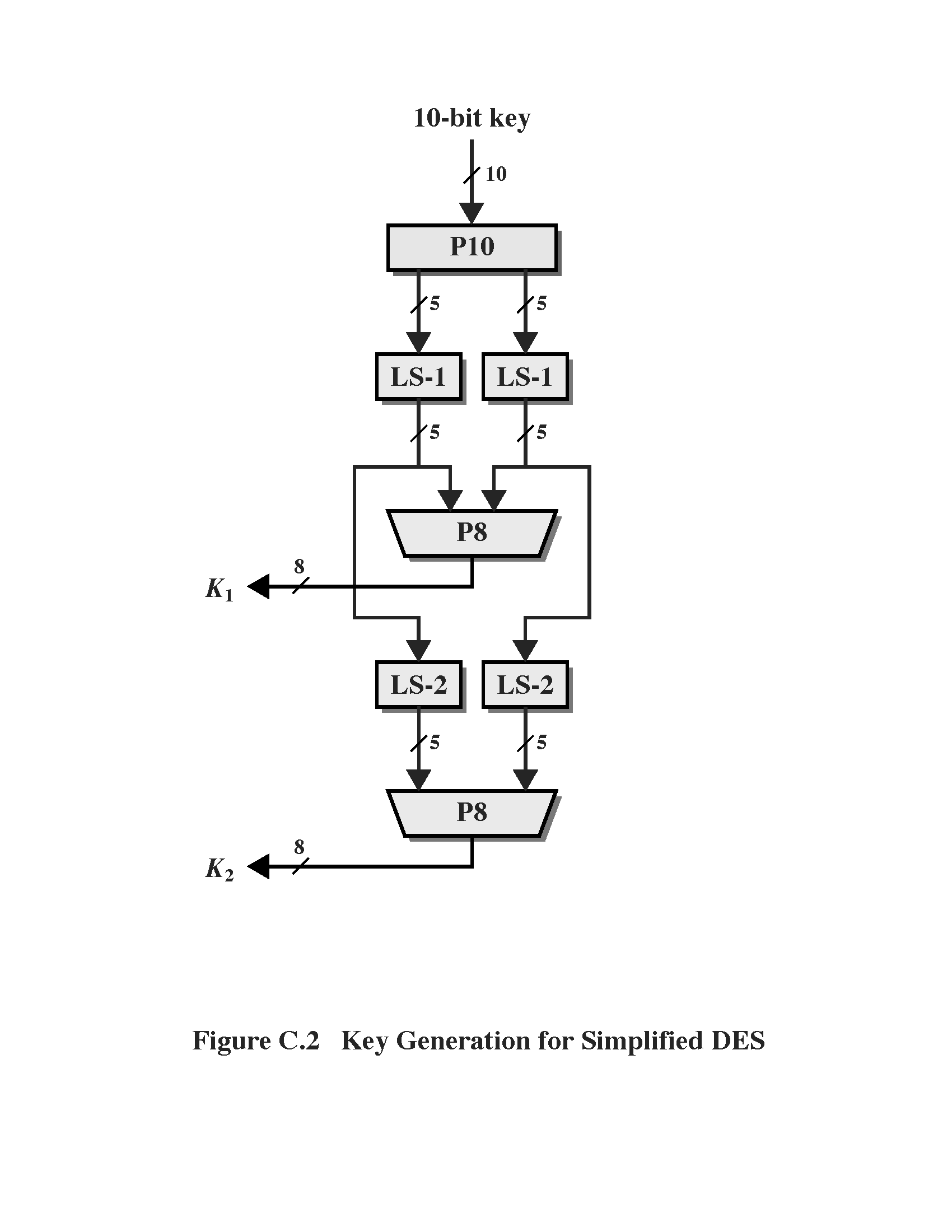 Assume input 10-bit key, K, is: 1010000010  Then the steps for generating the two 8-bit round keys, K1 and K2, are:Rearrange K using P10: 1000001100Left shift by 1 position both the left and right halves: 00001 11000Rearrange the halves with P8 to produce K1: 10100100Left shift by 2 positions the left and right halves: 00100 00011Rearrange the halves with P8 to produce K2: 01000011K1 and K2 are used as inputs in the encryption and decryption stages. Assume a 8-bit plaintext, P: 01110010Then the steps for encryption are:Apply the initial permutation, IP, on P: 10101001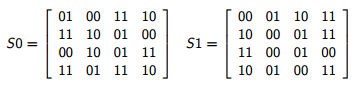 Assume the input from step 1 is in two halves, L and R: L=1010, R=1001Expand and permutate R using E/P: 11000011XOR input from step 3 with K1: 10100100 XOR 11000011 = 01100111Input left halve of step 4 into S-Box S0 and right halve into S-Box S1: 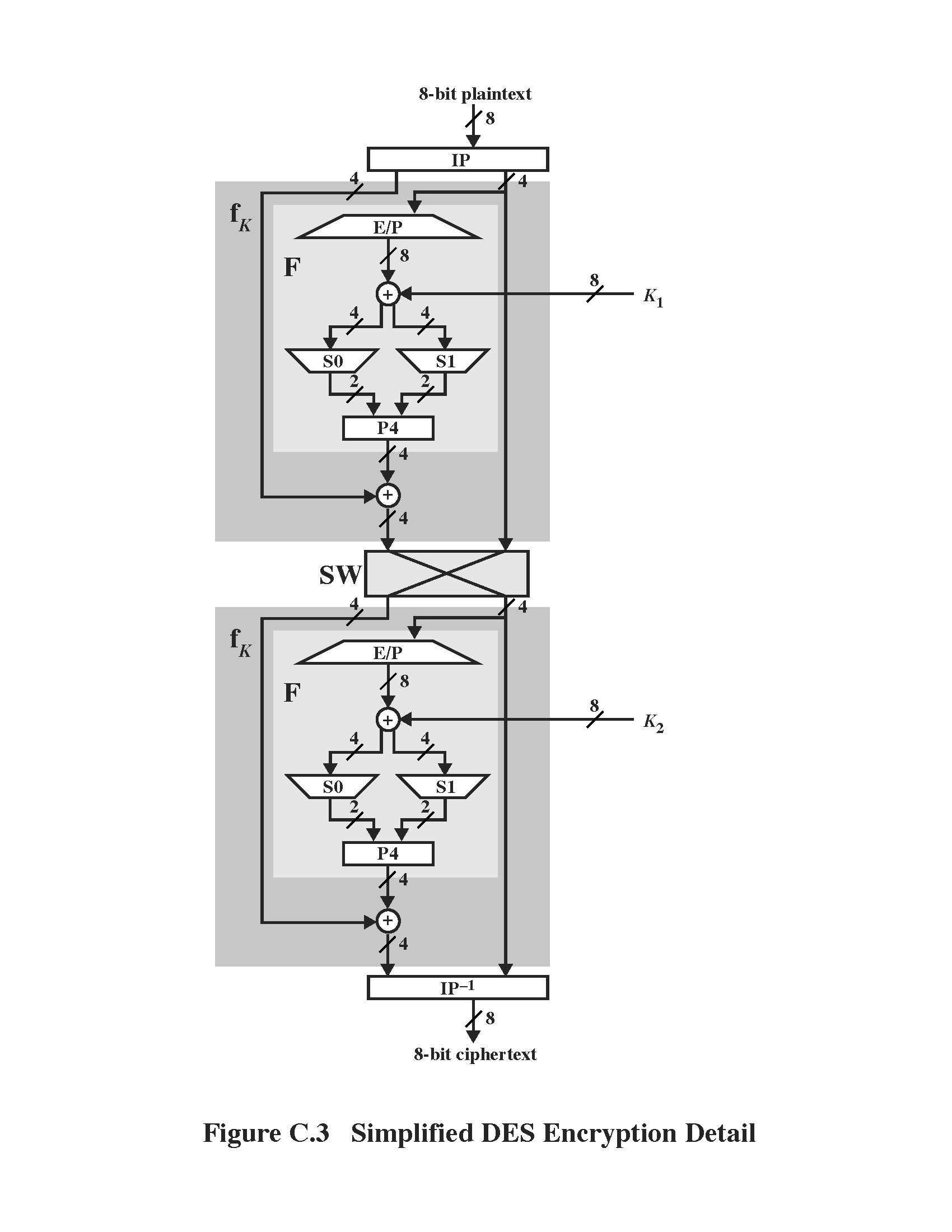 For S0: 0110 as input: b1,b4 for row, b2,b3 for columnRow 00, column 11 -> output is 10For S1: 0111 as input:Row 01, column 11 -> output is 11Rearrange outputs from step 5 (1011) using P4: 0111XOR output from step 6 with L from step 2: 0111 XOR 1010 = 1101Now we have the output of step 7 as the left half and the original R as the right half. Switch the halves and move to round 2: 1001 1101E/P with right half: E/P(1101) = 11101011XOR output of step 9 with K2: 11101011 XOR 01000011 = 10101000Input to s-boxes:For S0, 1010Row 10, column 01 -> output is 10For S1, 1000d. Row 10, column 00 -> output is 11Rearrange output from step 11 (1011) using P4: 0111XOR output of step 12 with left halve from step 8: 0111 XOR 1001 = 1110Input output from step 13 and right halve from step 8 into inverse IPa. Input us 1110 1101b. Output is: 01110111So our encrypted result of plaintext 01110010 with key 1010000010 is: 01110111